В соответствии с Федеральным законом от 06.10.2003 № 131-ФЗ «Об общих принципах организации местного самоуправления в Российской Федерации», Приказом Минсельхоза России от 17.11.2021 N 767 «Об утверждении Порядка отбора проектов комплексного развития сельских территорий или сельских агломераций, а также требований к составу заявочной документации, представляемой на отбор проектов" в целях создания комфортных условий проживания и улучшения инфраструктуры муниципального образования Русско-Высоцкое сельское поселение Ломоносовского муниципального района Ленинградской области, вовлечения жителей в реализацию мероприятий, имеющих приоритетное значение для жителей МО Русско-Высоцкое сельское поселение или его части, в проекты благоустройства территории.ПОСТАНОВЛЯЕТ:1. Создать Общественную комиссию по обеспечению проведения общественных обсуждений по проекту: "Комплексное развитие села Русско-Высоцкое и деревни Телези муниципального образования Русско-Высоцкое сельское поселение Ломоносовского муниципального района Ленинградской области" на 2024-2026 годы (далее – Общественная комиссия).2. Утвердить состав Общественной комиссии согласно Приложения № 1.3. С 24.01.2023 по 27.02.2023 Общественной комиссии провести общественные обсуждения по проекту: "Комплексное развитие села Русско-Высоцкое и деревни Телези муниципального образования Русско-Высоцкое сельское поселение Ломоносовского муниципального района Ленинградской области" на 2024-2026 годы.4. Утвердить Порядок проведения общественных обсуждений, согласно Приложения № 2 к настоящему постановлению. 5. Настоящее постановление вступает в силу со дня официального опубликования (обнародования). Разместить настоящее постановление на официальном сайте муниципального образования Русско-Высоцкое сельское поселение по адресу в сети Интернет: www.russko-vys.ru, копию постановления разместить на стенде в помещении местной администрации и в помещении библиотеки МО Русско-Высоцкое сельское поселение.  6. Контроль за выполнением настоящего постановления возложить на заместителя главы местной администрации МО Русско-Высоцкое сельское поселение Бырдина А.И.Глава МО Русско-Высоцкое сельское поселение  			Л.И. ВолковаПриложение №1к постановлению местной администрацииМО Русско-Высоцкое сельское поселениеот 24.01.2023 г. № 9СОСТАВОбщественной комиссии по обеспечению проведения общественных обсуждений по проекту: "Комплексное развитие села Русско-Высоцкое и деревни Телези муниципального образования Русско-Высоцкое сельское поселение Ломоносовского муниципального района Ленинградской области" на 2024-2026 г.Приложение №2к постановлению местной администрацииМО Русско-Высоцкое сельское поселениеот 24.01.2023 г. № 9Порядок
проведения общественных обсуждений по проекту: "Комплексное развитие села Русско-Высоцкое и деревни Телези муниципального образования Русско-Высоцкое сельское поселение Ломоносовского муниципального района Ленинградской области" на 2024-2026 гМестная администрация МО Русско-Высоцкое сельское поселение информирует о проведении общественных обсуждений по проекту: "Комплексное развитие села Русско-Высоцкое и деревни Телези муниципального образования Русско-Высоцкое сельское поселение Ломоносовского муниципального района Ленинградской области". Краткое описание (паспорт) объектов проекта "Комплексное развитие села Русско-Высоцкое и деревни Телези муниципального образования Русско-Высоцкое сельское поселение Ломоносовского муниципального района Ленинградской области" разместить на официальном сайте поселения и на официальной странице в социальной сети ВКонтакте.Граждане, юридические лица имеют возможность в период с 24.01.2023 по 27.02.2023 ознакомиться с проектом "Комплексное развитие села Русско-Высоцкое и деревни Телези муниципального образования Русско-Высоцкое сельское поселение Ломоносовского муниципального района Ленинградской области" и направить в местную администрацию МО Русско-Высоцкое сельское поселение свои замечания и предложения (при наличии). В соответствии с Приказом Минсельхоза России от 17.11.2021 N 767 "Об утверждении Порядка отбора проектов комплексного развития сельских территорий или сельских агломераций, а также требований к составу заявочной документации, представляемой на отбор проектов", проведение общественных обсуждений является обязательным требованием к заявочной документации.Направлять замечания и предложения можно в рабочие дни по адресу администрации: 188516, Ленинградская область, Ломоносовский район, с. Русско-Высоцкое д. 3 (график работы: понедельник- четверг, с 9.00 до 18.00, пятница с 9.00 до 17.00. Обед с 13.00 до 14.00) либо по адресу электронной почты: russ@komfin.ruДополнительную информацию Вы можете получить по телефону местной администрации: 8(81376) 77-230.По окончании общественных обсуждений Общественная комиссия оформляет протокол общественных обсуждений, который подлежит размещению на официальном сайте муниципального образования в течение одного рабочего дня со дня подписания протокола.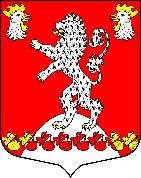 Местная администрация МО Русско-Высоцкое сельское поселение                                       МО Ломоносовский муниципальный район Ленинградской областиПОСТАНОВЛЕНИЕМестная администрация МО Русско-Высоцкое сельское поселение                                       МО Ломоносовский муниципальный район Ленинградской областиПОСТАНОВЛЕНИЕМестная администрация МО Русско-Высоцкое сельское поселение                                       МО Ломоносовский муниципальный район Ленинградской областиПОСТАНОВЛЕНИЕ№ 9от 24.01.2023 года24.01.2023 годас. Русско-Высоцкое№ 9О проведении общественных обсуждений по проекту: "Комплексное развитие села Русско-Высоцкое и деревни Телези муниципального образования Русско-Высоцкое сельское поселение Ломоносовского муниципального района Ленинградской области" на 2024-2026 годыО проведении общественных обсуждений по проекту: "Комплексное развитие села Русско-Высоцкое и деревни Телези муниципального образования Русско-Высоцкое сельское поселение Ломоносовского муниципального района Ленинградской области" на 2024-2026 годыО проведении общественных обсуждений по проекту: "Комплексное развитие села Русско-Высоцкое и деревни Телези муниципального образования Русско-Высоцкое сельское поселение Ломоносовского муниципального района Ленинградской области" на 2024-2026 годыО проведении общественных обсуждений по проекту: "Комплексное развитие села Русско-Высоцкое и деревни Телези муниципального образования Русско-Высоцкое сельское поселение Ломоносовского муниципального района Ленинградской области" на 2024-2026 годы№ 9Председатель Общественной комиссии:Председатель Общественной комиссии:Волкова Л.ИГлава МО Русско-Высоцкое сельское поселение;Заместитель председателя Общественной комиссии:Заместитель председателя Общественной комиссии:Бырдин А.И.Заместитель главы местной администрации МО Русско-Высоцкое сельское поселение;Члены Общественной комиссии:Члены Общественной комиссии:Гуков Д.А.депутат Совета депутатов МО Русско-Высоцкое сельское поселение;Визе С.О.депутат Совета депутатов МО Русско-Высоцкое сельское поселение;Неводчикова Г.Т.председатель инициативной комиссии с. Русско-Высоцкое Суворина А.И.председатель общественного совета д. ТелезиСекретарь Общественной комиссии:Секретарь Общественной комиссии:Симонова О.Ю.Ведущий специалист местной администрации МО Русско-Высоцкое сельское поселение.